»Tek podnebne solidarnosti«Prosimo Vas, če nam prijavnico za šolsko leto 2021/2022  pošljete preko e-pošte na jana.flajs@karitas.si  ali navadni pošti na: Slovenska Karitas, Kristanova 1, 1000 Ljubljana.Šola/vrtec (polni naslov):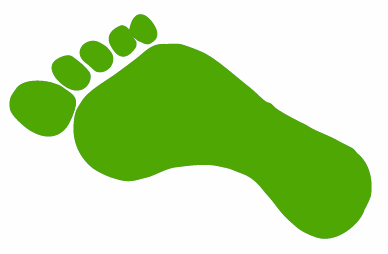 ____________________________________________________________________________________________________________________Ime in priimek kontaktne osebe: __________________________________E-naslov kontaktne osebe:_________________________________________Tel. kontaktne osebe:___________________________________________Če bi želeli prejeti  brezplačna didaktična gradiva za izvedbo delavnic, ki so podlaga »Teku podnebne solidarnosti« v fizični obliki, vas prosimo, da spodaj označite katera gradiva bi želeli  prejeti (vsako gradivo lahko prejmete v 1 kosu). Vsa gradiva – tudi druga kot navedena spodaj, so dostopna na http://www.karitas.si/mednarodna-pomoc/podnebne-spremembe1/gradiva-za-ucitelje/ :___ DVD s filmi (Zgodba dečka Nangira iz Kenije, film iz Zambije o globalnih posledicah podnebnih sprememb, »Zgodba deklice Rosene iz Zambije«, »Prihodnost je v naših rokah«) in PPT predstavitvijo,___ foto-govorico »Živi preprosto – v smeri podnebne pravičnosti«.Letos želimo sodelovati s pretečenimi kilometri tudi pri nakupu sadik dreves DA / NE (navodila prejmete po prijavi, najkasneje začetek pomladi 2022).            Prostovoljna sredstva nakažite: Slovenska karitas, Kristanova ulica 1, 1000 Ljubljana    		TRR: SI56 0214 0001 5556 761, Sklic: SI 00 214, Namen: Posadimo drevo v Afriki,   		Koda namena: CHAR, BIC banke: LJBASI2XPodpis kontaktne osebe: ___________________________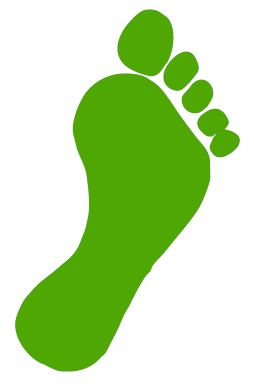 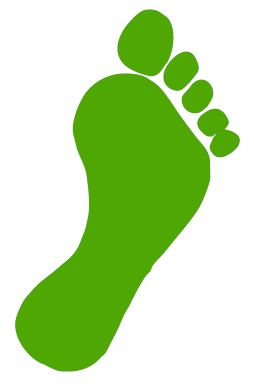 